Current Site Location at 215 W. Broughton Street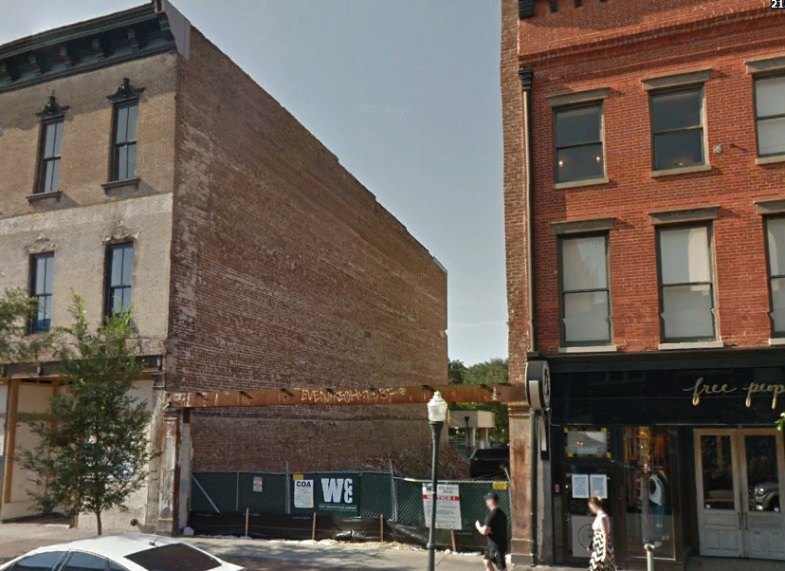 Proposed Building Design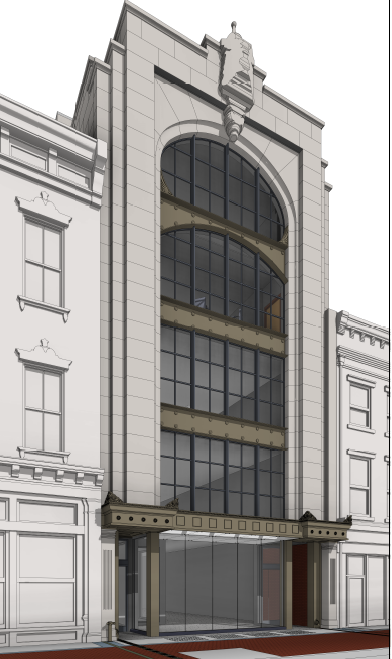 